 Small Church-Big Worship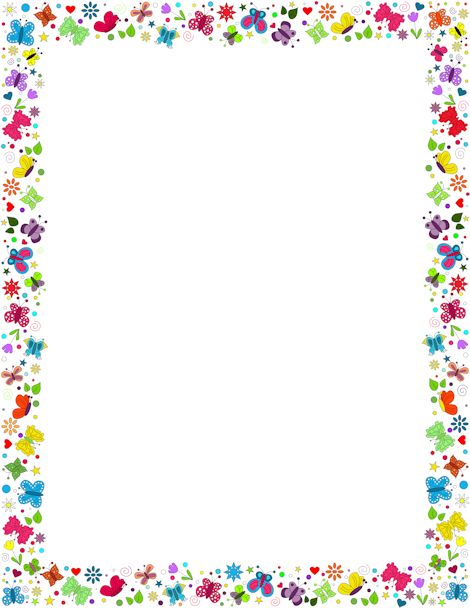 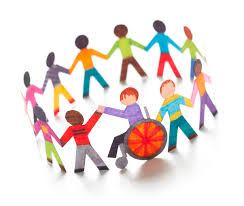 